مقرر دمج التقنية في بيئة التعلم / 242 وسلالفصل الدراسي الأول لعام 1440هـتوزيع موضوعات المقرر على أسابيع الدراسة الرسميةالفصل الدراسي الاول للعام- 1440هــالكتاب المقرر :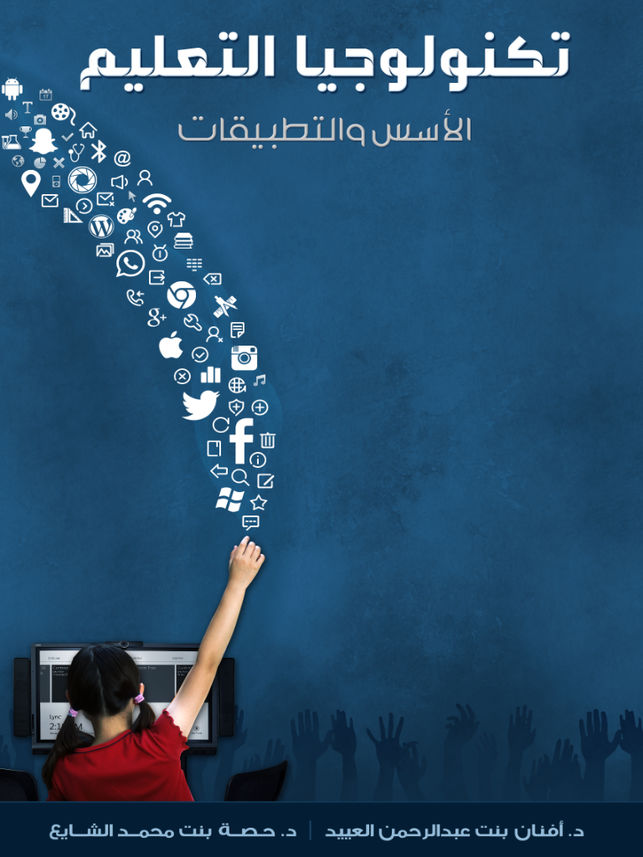 معلومات عن أستاذة المقررأ.لمياء إبراهيم الصالح محاضرة في قسم تقنيات التعليم     طرق التواصل:أرحب بتواصلكن عزيزاتي من خلال قنوات التواصل التالية:lalsaleh@ksu.edu.saمكتب رقم (191) الدور الثاني مبنى كلية التربية (٢)  خلال الساعات المكتبية :   الاثنين 11 – 1   - الثلاثاء 12- 1     أهداف المقررالهدف العام:اكساب الطالبات المعارف والمهارات والخبرات اللازمه لتوظيف ودمج تقنيات الإتصال والتعليم في عمليتي التعليم والتعلم.الأهداف الخاصة: التعرف على مفهوم الإتصال وعناصره وأنواعه ومعوقاته .التعرف على مفهوم الوسائل التعليمية.التعرف على التصنيفات المختلفة للوسائل. تحديد الأسس والمعايير اللازمه لإختيار الوسيلة التعليمية.التعرف على مفهوم النظام وأهميته في العملية التعليمية.التعرف على مفهوم التصميم التعليمي ونماذجه.توظيف استخدام التقنية في المواقف التعليمية وفقاً لمدخل النظم والتصميم التعليمي. تحديد أسس التصميم التعليمي للوسائل التعليمية والوسائط المتعددة.تصميم أحد الدروس التعليمية باستخدام التقنيات الحديثة.إرشادات المقررالالتزام بالحضور في وقت المحاضرة المحدد ومراعاة عدم التأخر عنها.عدم التغيب عن المحاضرات إلا للضرورة القصوى وتقديم عذر طبي موثقَ من الشؤون الأكاديمية. ( سيتم احتساب حرمان للطالبة في حال غيابها لأربع محاضرات (25% من المحاضرات), وسيحسم نصف درجة على كل غياب).تحتوي معظم المحاضرات على أعمال جماعية داخل القاعة حيث سيتم متابعة الطالبات وتقييمهن بناء على مشاركتهن وتفاعلهن.تحتوي خطة المقرر على عدد من الواجبات والأنشطة المحددة مسبقاً ويتطلب تسليمها في موعدٍ محدد, و لن يتم تصحيح أي واجب متأخر.سيتم تصحيح الواجبات بناءً على معايير محددة مسبقاً يرجى الالتزام بها للحصول على درجات مرتفعة.الالتزام بمواعيد الاختبارات سواءً الفصلي أو النهائي , حيث لن يعاد أي اختبار إلا بعد تقديم عذر طبي موثق.الكتب و المراجعالكتاب المقرر:                          تكنولوجيا التعليم الاسس والتطبيقات    د. أفنان العييد   د . حصة الشايعمصادر ومراجع أخرى:وسائل وتكنولوجيا التعليم – أحمد محمد سالم – الطبعة الثالثة 2010م.مذكرة لبعض المحاضرات. وسائل الاتصال والتكنولوجيا في التعليم، عبدالحافظ محمد سلامة، (2006).المدخل إلى التقنيات الحديثة في الاتصال والتعليم، مصطفى فلاته، (2001). توزيع الدرجات على مفردات المقررالأسبوعالتاريخالمـوضـوعالأول22/12/1439هـتسجيل المقررالثاني29/12/1439هـتمهيد حول موضوعات وخطة المقرر ومتطلباته + تكنولوجيا التعليمالثالث6/1/1440هـمفهوم الاتصال والاتصال التعليميالرابع13/1/1440هـمحاضرة لمفهوم الوسائل التعليمية وتصنيفاتها + الحصول على دورة الكترونية في أي منصة تعليمية 5 درجاتالخامس20/1/1440هـالتصميم التعليمي١السادس27/1/1440هـ     التصميم التعليمي٢ السابع5/2/1440هـالاختبار الفصلي (20 درجة)الثامن12/2/1440هـمستحدثات تقنية في التعليم + الانفوجرافيك واستخدامه في التعليم (مذكرة)التاسع19/2/1440هـتسليم مشروع الانفوجرافيك الجماعي الأول (10 درجات)العاشر26/2/1440هـالحوسبة السحابية + تطبيقات قوقل +مشروع فردي من 10الحادي عشر3/3/1440هـالرحلات المعرفية واستخدامها في التعليم (مذكرة) – أو السبورة الذكية الثاني عشر10/3/1440هـالبدء بتنفيذ المشروع الجماعي الثاني في المعمل (10 درجات)الثالث عشر17/3/1440هـتسليم وعرض المشروع الجماعي الثاني الرابع عشر24/3/1440هـمراجعة المقررالخامس عشر2/4/1440هـالإعداد لاختبارات الإعداد العامالسادس عشر9/4/1440هـالاختبارات النهائية